Schema per la rimodulazione della programmazione in seguito all’introduzione della didattica a distanzaIl presente schema di programmazione tiene conto di quanto già definito a livello di curricolo d’istituto e fatta propria da ciascun insegnate per quanto riguarda la propria disciplina tenendo in giusta considerazione la programmazione del curriculo di Istituto per come formulato ad inizio d’anno scolastico.In questo documento si riportano gli adattamenti introdotti a seguito dell’attivazione della didattica a distanza iniziata il giorno _____________________________.Docente: ………………….…….……….. – Ordine di Scuola ……………………………………….Plesso : ………………….………. ……Classe: …………………………..………. Sezione …………………………………………………..Ambito disciplinare/Disciplina  : …………………………………………………………………..….………(INTRODUZIONE  DISCORSIVA)Competenze, abilità e conoscenze modificati rispetto alla programmazione prevista nel curricolo (per lo più le competenze dovrebbero rimanere invariate mentre le abilità e le conoscenze potrebbero essere diverse)Materiali di studio che verranno proposti (libro di testo parte digitale, schede, materiali prodotti dall’insegnate, visione di filmati, documentari, lezioni registrate dalla RAI, YouTube, Treccani ecc.)Tipologia di gestione delle interazioni con gli alunni – specificare con quale frequenza (videolezioni, chat, restituzione degli elaborati corretti tramite posta elettronica,video chiamate di gruppo, chiamate vocali di gruppo)Piattaforme strumenti canali di comunicazione utilizzati (e-mail – aule virtuali del RE, didattica del RE - Google education, Moodle, Teams di office 365, CISCO WebEx, WhatsApp, Trello, Skype, Twitch, Telegram, Edmodo, Zoom, WeChat, Weschool, GoToMeeting, Discord, ecc.)Bacheca del Registro elettronico (strumento obbligatorio) _________________________________Modalità di verifica formativa (restituzione degli elaborati corretti, colloqui via Skype, rispetto dei tempi di consegna, livello di interazione, test on line ecc.)Personalizzazione per gli allievi DSA e con Bisogni educativi non certificati: (ripotare gli strumenti compensativi e dispensativi proposti o utilizzati)Per gli Studenti con disabilità sarà proposto una modifica del PEI, relativo al contributo della disciplina, in coordinazione con l’insegnante di sostegno e gli altri docenti del CdC.Nota per la compilazione: trattandosi di una programmazione con modalità didattica nuova, pur tenendo conto dell’esperienza maturata in queste settimane di sperimentazione, potrà essere suscettibile a modifiche e adattamenti in corso di svolgimento. Luogo e data 									Firma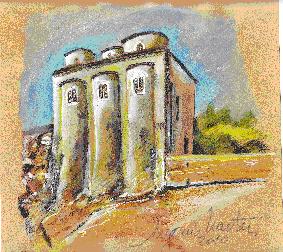 chiesa di San Marco (metà dell'XI secolo)ISTITUTO COMPRENSIVO A.AMARELLIVIA GRAN SASSO n. 16 -  87067 ROSSANO -TEL.0983/512197 - FAX 0983/291007csic8aq00b@pec.istruzione.it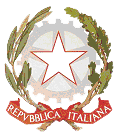 Sito Web: http://www.icamarellirossano.edu.it – e-mail  CSIC8AQ00B@istruzione.it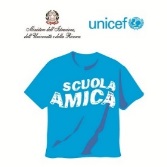 Sito Web: http://www.icamarellirossano.edu.it – e-mail  CSIC8AQ00B@istruzione.itSito Web: http://www.icamarellirossano.edu.it – e-mail  CSIC8AQ00B@istruzione.itCompetenze/ Obiettivi:Competenze/ Obiettivi:ConoscenzeAbilità